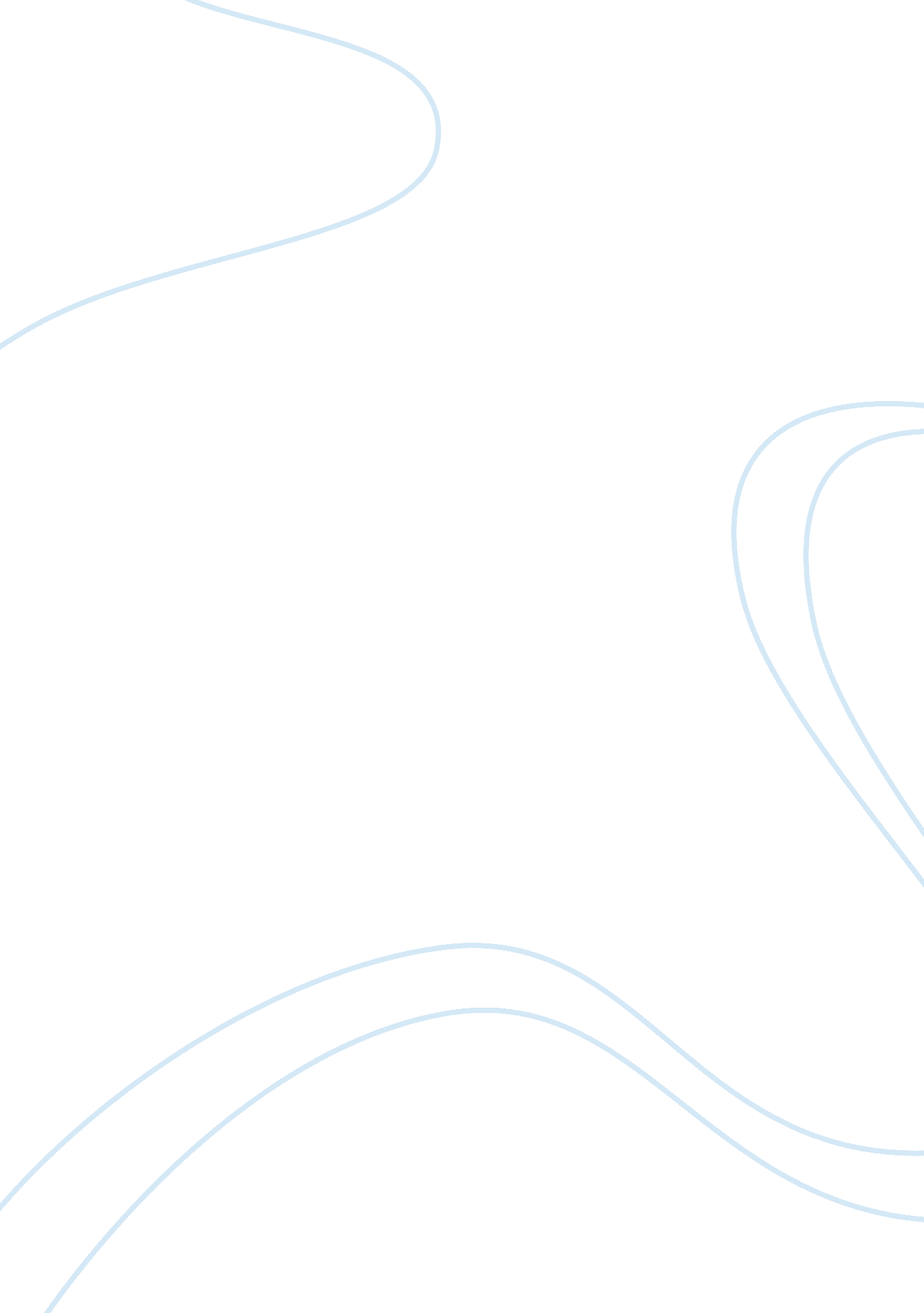 Good example of rationale and analysis of central intelligence agency research pa...War, Intelligence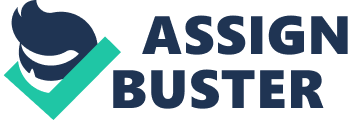 Introduction Central Intelligence Agency is an Agency that was established by the government so as to override on the matters that are pertinent to security. It started operating in the United States of America more that seventy years ago. In essence, the agency has manifested its relevance in the society because, all security matters have been at its most regarded discretion. In as far as events are concerned; the central Intelligence Agency has been conducting searches for people who engage in activities such as drug trafficking and other criminal activities. In most instances, our historical line has been marked by the actions of the Central Intelligence Agency. It has streamlined our country because, it has reduced instances of thieves and other associated criminals dwelling along street corridors. It is significant to state that, actions by the intelligence Agencies have not been along smooth rides. Many challenges have been witnessed on the way. However the case, the Agency has clung to its goals(US Government, 2012). 
Among the goals that drive the Agency is a service to human beings. In this regard, the Agency has aims that are connected to the same effect. The aims are along actions of ensuring that the society is clean of instances that are connected to insecurity. It has been realized that, the Agency has been able to function properly because, its operations are not explicitly expressed. It has a system that is well faceted by relevant military personnel whom purpose to adequately work on their mandates. The mission of this Agency is to transform the society to the latter(Intelligence Unit, 2013). At the same time, the mission and vision of this Agency as aforementioned is actualized by the objectives that center point on, entrenching justice and its related aspects that call for a society to exist in a candid and strong way. Functions of Central Intelligence Agency The primary function of the Central Intelligent Agency is to investigate on matters that are centered on security. In this regard, matters that are investigated upon are centered along lines of terror groups and internal security. In essence, criminals that masquerade as normal people are targeted. In the case it is reported that there exists a terror group, the Agency is mandated to occasion for a meeting that is purposed to look at the matters regard the terror group. The agency deploys its staff to the regions highlighted. In the long run, the matter is reasonably solved(Department of Homeland Security, 2012). 
The agency targets to maintain peace within the society. In America, the Agency has a well-developed system that puts it at a position that makes it be able to offer adequate instances that support peaceful interacts. From the fact that it is an organization that is centered along secret operations, it happens that it may have information that will be relevant in solving existing conflicts between different groups. 
The intelligence unit keeps the United States of America abreast with information that may be relevant to its security. In the event an enemy country targets to adversely engulf the United States of America, this Agency serves to familiarize the government departments of the foreseen threat. It also involves in instances that call for the preparation as a counter effect to the existing instances(The Secret Service, 2014). 
The Central Intelligence Agency server United States as a Nation in that, it aids to protect people’s property. As a matter of fact, most activities that are oriented along armed robbers and all kinds of horrific instances are targeted towards defrauding people off their legitimate property. Due to the presence of this Agency, people are well secured in terms of their property. In essence, the activities of the Central Intelligence Agency are driven and directed by the investigative approaches that the Agency assumes. Agency News As we speak, Central Intelligence Agency in regard to recently reported cases about robbery in a key bank New York, is under the mandate of investigating into the matter. In this case, the robbery incidence is believed to have been committed by individuals whose identities are not known. As a matter of fact, it was reported that, similar incidences had been witnessed in the same day, at the same time in March the year two thousand and thirteen. The Central Intelligence Agency has deployed its officers to different areas in the country so as to come to the roots of who are the perpetrators that have been targeting New York years in and out. 
Similarly, the Central intelligence Agency was involved in investigating the events that were witnessed in Georgia two weeks ago. In this case, twenty people were murdered in unclear circumstances along the way to the supermarket that borders Georgia town. Although the assailants are not known, it is now in the hands of the Central Intelligence Agency to ensure that the culprits are found(American Alarms Group, 2013). However, it is noteworthy that these activities are in dire need for more personnel. Rationale for Selecting the Agency I selected on the Agency because it has a well-established system that supports its operations. The bureaucrats that support its operations are well oriented. For these purposes, I selected on it because it is an icon agency that has achieved a lot in as far as it concerned. 
Similarly, I selected on this Agency due to its significance to the American Society. In the event, it collapses today; America’s future is at stake. My selection was further actuated by the fact that, disease to understand how it operates. References American Alarms Group. (2013, January 20). America Alarm and Communications. Retrieved April 12, 2014, from http://www. americanalarm. com/ 
Intelligence Unit. (2013, January 7). Central Intelligence Agency. Retrieved January 2014, from USA. Gov: http://www. usa. gov/directory/federal/central-intelligence-agency. shtml 
The Secret Service. (2014, February 26). United States Secret Service. Retrieved March 16, 2014, from http://www. secretservice. gov/ 
US Government. (2012, April 12). The White House. Retrieved April 19, 2014, from http://www. whitehouse. gov/ 